Broken ClocksBroken Clocks - Answers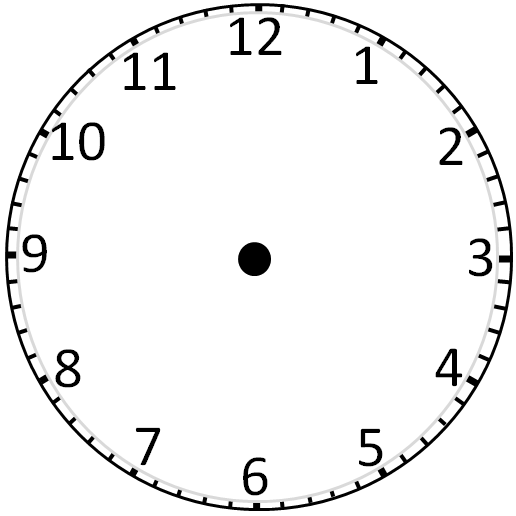 1:00 or 1 o’clock9:30 or ½ past 95:30 or ½ past 51:45 or ¼ to 28:15 or ¼ past 812:15 or ¼ past 123.30 or ½ past 310:15 or ¼ past 106:45 or ¼ to 77:30 or ½ past 711:15 or ¼ past 115:00 or 5 o’clock 